KINGOM OF SAUDI ARABIA                                                                                                                     …………………………………. Education directorate       MINISTRY OF EDUCATION                                                                                                                                                …………………………….  Elementary school      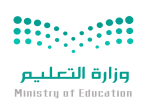 SYLLABUS DISTRIBUTION FOR 1st  INTERMEDIATE GRADE (SUPER GOAL1) (SECOND TERM) 1445       إجازة مطولة                    إجازة يوم التأسيس	Teacher…………….…                 Headmaster……………….             Supervisor ……………….    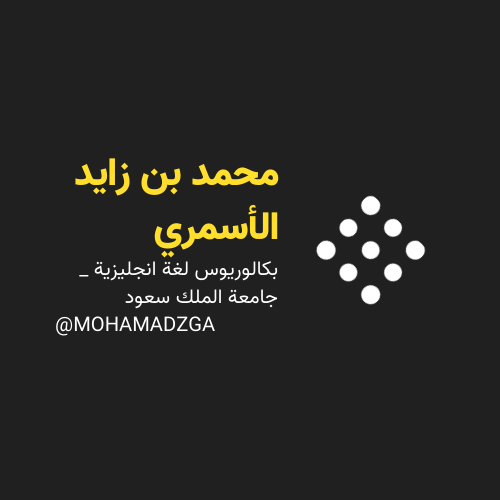 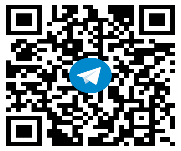 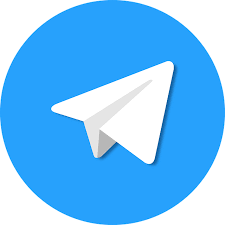 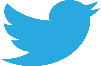 MOHAMADZGA                                       M_zaid0                                                    لا تنسوني من صالح دعائكم   12/5 _ 16/5                  	1st week      12/5 _ 16/5                  	1st week      12/5 _ 16/5                  	1st week      12/5 _ 16/5                  	1st week      12/5 _ 16/5                  	1st week      12/5 _ 16/5                  	1st week   Unit 6Is There a View?Conversation  About youListening PronunciationGrammarGrammarListening and discuss + pair work	LUnit 6Is There a View?2nd week     19/5 _ 23/52nd week     19/5 _ 23/52nd week     19/5 _ 23/52nd week     19/5 _ 23/52nd week     19/5 _ 23/52nd week     19/5 _ 23/5Unit 6Is There a View?Form, Meaning and FunctionProjectWriting Writing ReadingLUnit 6Is There a View?		3rd week     26/5 _ 1/6		3rd week     26/5 _ 1/6		3rd week     26/5 _ 1/6		3rd week     26/5 _ 1/6		3rd week     26/5 _ 1/6		3rd week     26/5 _ 1/6Unit 7Where Do You Live?Conversation  About youListening PronunciationGrammarGrammarListening and discuss + pair work	L Unit 7Where Do You Live?Sunday   	4th week      4/6 _ 8/6                                               Sunday   	4th week      4/6 _ 8/6                                               Sunday   	4th week      4/6 _ 8/6                                               Sunday   	4th week      4/6 _ 8/6                                               Sunday   	4th week      4/6 _ 8/6                                               Sunday   	4th week      4/6 _ 8/6                                               Unit 7Where Do You Live?Form, Meaning and FunctionProjectWriting Writing ReadingL Unit 7Where Do You Live?	 11/6 _ 15/6                                             	5th week	 11/6 _ 15/6                                             	5th week	 11/6 _ 15/6                                             	5th week	 11/6 _ 15/6                                             	5th week	 11/6 _ 15/6                                             	5th week	 11/6 _ 15/6                                             	5th weekUnit 8What are You Doing?Unit 9What Do You Do?Conversation  About youListening PronunciationGrammarGrammarListening and discuss + pair work	L Unit 8What are You Doing?Unit 9What Do You Do?18/6 _ 22/6                                               	6th week18/6 _ 22/6                                               	6th week18/6 _ 22/6                                               	6th week18/6 _ 22/6                                               	6th week18/6 _ 22/6                                               	6th week18/6 _ 22/6                                               	6th weekUnit 8What are You Doing?Unit 9What Do You Do?Grammar(U9) Listening and discuss + pair workWriting +Project+ Form, Meaning and FunctionWriting +Project+ Form, Meaning and FunctionReadingLUnit 8What are You Doing?Unit 9What Do You Do?7th week      2/7 _ 6/7                                                 7th week      2/7 _ 6/7                                                 7th week      2/7 _ 6/7                                                 7th week      2/7 _ 6/7                                                 7th week      2/7 _ 6/7                                                 7th week      2/7 _ 6/7                                                 Unit 9What Do You Do?Unit10What's School like?Writing +Project+ Form, Meaning and FunctionReadingConversation  About youConversation  About youListening PronunciationL Unit 9What Do You Do?Unit10What's School like?8th week      9/7 _ 13/78th week      9/7 _ 13/78th week      9/7 _ 13/78th week      9/7 _ 13/78th week      9/7 _ 13/78th week      9/7 _ 13/7Unit 9What Do You Do?Unit10What's School like?Conversation  About youListening PronunciationGrammarGrammar(U10) Listening and discuss + pair work	LUnit 9What Do You Do?Unit10What's School like?9th week     16/7 _ 20/7                                                    Sunday   9th week     16/7 _ 20/7                                                    Sunday   9th week     16/7 _ 20/7                                                    Sunday   9th week     16/7 _ 20/7                                                    Sunday   9th week     16/7 _ 20/7                                                    Sunday   9th week     16/7 _ 20/7                                                    Sunday   Unit 10What’s School Like?Unit 11What Time Do You Get Up?Grammar(U11) Listening and discuss + pair workWriting +Project+ Form, Meaning and FunctionWriting +Project+ Form, Meaning and FunctionReadingL Unit 10What’s School Like?Unit 11What Time Do You Get Up?10th week     23/7 _ 27/710th week     23/7 _ 27/710th week     23/7 _ 27/710th week     23/7 _ 27/710th week     23/7 _ 27/710th week     23/7 _ 27/7Unit 10What’s School Like?Unit 11What Time Do You Get Up?Writing +Project+ Form, Meaning and FunctionReadingConversation  About youConversation  About youListening PronunciationL Unit 10What’s School Like?Unit 11What Time Do You Get Up?11th week     1/8 _ 5/811th week     1/8 _ 5/811th week     1/8 _ 5/811th week     1/8 _ 5/811th week     1/8 _ 5/811th week     1/8 _ 5/8Oral examsOral examsOral examsExpansion units 6 -11Expansion units 6 -11Expansion units 6 -1112th week     8/8 _ 12/8Final ExamsThursday  12th week     8/8 _ 12/8Final ExamsThursday  12th week     8/8 _ 12/8Final ExamsThursday  12th week     8/8 _ 12/8Final ExamsThursday  12th week     8/8 _ 12/8Final ExamsThursday  12th week     8/8 _ 12/8Final ExamsThursday  12th week     8/8 _ 12/8Final ExamsThursday  